Technologie Materiałowe 		Materials Technologies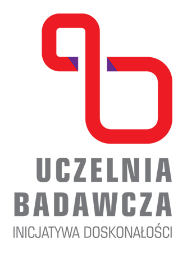 Centrum Badawcze POB				POB Research CentrePOLITECHNIKA WARSZAWSKA 			WARSAW UNIVERSITY OF TECHNOLOGYul. Wołoska 141 02-507 Warszawa www.inmat.pw.edu.pl Załącznik 6SPRAWOZDANIE MERYTORYCZNE Z REALIZACJI GRANTU TECHNOLOGIE MATERIAŁOWE-1pt. .......................................... Kierownik: ...................................... 1. Opis wykonanych prac badawczych i uzyskanych wyników: ( max. 3 str. opisu, czcionka min. 11 pkt) 2. Wymierne efekty realizacji projektu z załącznikami potwierdzającymi ich osiągnięcie: .................................. Podpis kierownika projektu……………………………………. 